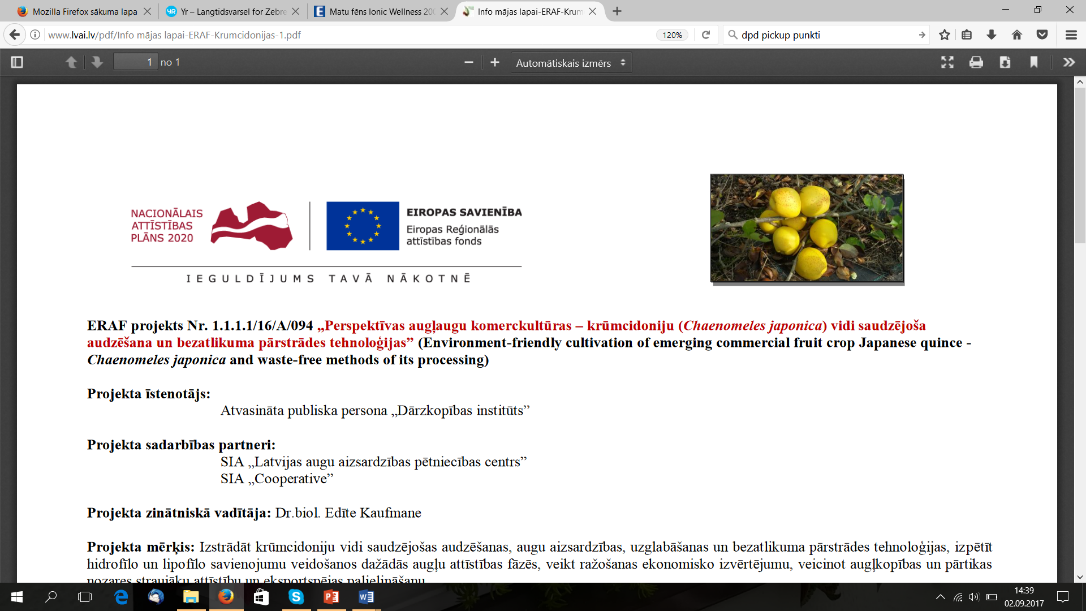 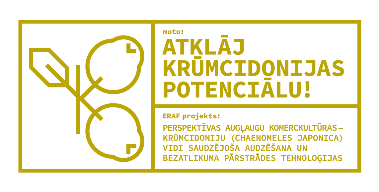 Projekts Nr. 1.1.1.1/16/A/094 “Perspektīvas augļaugu komerckultūras - krūmcidoniju (Chaenomeles japonica) vidi saudzējoša audzēšana un bezatlikuma pārstrādes tehnoloģijas”SEMINĀRS RAŽOTĀJIEM 30.01.2020 DI, Dobelē, Dārzkopības institūtā Ķiršu mājā9.30- 10.00. Dalībnieku reģistrācija 10.00-10.10. Vispārīga informācija par ERAF projekta īstenošanu, aktivitātēm un rezultātiem – E. Kaufmane 10.10.-11.30  Krūmcidoniju audzēšanas tehnoloģiju precizēšana, izmantojot integrētas un bioloģiskas metodes:  Šķirņu piemērotības pārbaude dažādos reģionos; jaunu šķirņu kandidātu izdalīšana no selekcijas materiāla;   apputeksnēšanas un apaugļošanās izpēte; veģetatīvo pavairošanas metožu izpēte – E. Kaufmane, S. RuisaPiemērotākās mēslošanas sistēmas izstrāde integrētai un bioloģiskai audzēšanai (barības elementu vajadzība, aprite un augsnes auglība)- V.Pole, S.Dane, G. Gmizo, G.Eglītis11.30.-11.45 Kafijas pauze, diskusijas11.45.-13.00  Krūmcidoniju slimību ierosinātāju un bezmugurkaulnieku noteikšana un potenciālo augu aizsardzības metožu pārbaude:Bezmugurkaulnieku monitoringa rezultāti –J .Gailis Krūmcidoniju slimību monitoringa rezultāti – I. JakobijaAugu aizsardzības metožu pārbaudes rezultāti bioloģiskajā un integrētajā audzēšanas sistēmā– R. Rancāne13.00-13.45 PusdienasProjekts Nr. 1.1.1.1/16/A/094 “Perspektīvas augļaugu komerckultūras - krūmcidoniju (Chaenomeles japonica) vidi saudzējoša audzēšana un bezatlikuma pārstrādes tehnoloģijas”PĀRSTRĀDES SEMINĀRS 30.01.2020 DI, Dobelē, Dārzkopības institūtā Ķiršu mājā13.00-13.45. Dalībnieku reģistrācija 13.45 – 15.00  Krūmcidoniju izmantošanas iespēju paplašināšana, bioaktīvi savienojumi augļos un blakusproduktos.Augļu uzglabāšanas laika pagarināšanas iespējas – I.Krasnova, K.Juhņeviča-RadenkovaKrūmcidoniju vērtība un izmantošanas iespējas – P.Gornas, I.Mišina, I.Urbanavičiūte, K.Majore15.00-15.30   Kafijas pauze, produktu degustācija, diskusijas15.30 – 16.00  Jaunu krūmcidoniju pārstrādes tehnoloģiju izstrāde inovatīvu produktu ieguvei – D.Segliņa16.00 – 16.30 Audzēšanas un pārstrādes tehnoloģiju ekonomiskais pamatojums – I.Kulitāne, N. Jurgenbergs16.30-17.00 Diskusijas un noslēgumsPēc semināra būs iespējams iepazīties ar krūmcidoniju pārstrādes iekārtām un aprīkojumu